Publicado en España el 15/12/2023 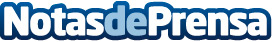 La Flor de Rembrandt explica las tendencias en peinados y maquillaje para las próximas fiestas: deslumbrar con estiloEl arte del peinado y maquillaje es una expresión fascinante que evoluciona constantemente, y las festividades son la ocasión perfecta para experimentar con nuevas tendencias y estilosDatos de contacto:La Flor de RembrandtTendencias en peinados y maquillaje para las próximas fiestas913 882 603Nota de prensa publicada en: https://www.notasdeprensa.es/la-flor-de-rembrandt-explica-las-tendencias-en Categorias: Nacional Sociedad Belleza http://www.notasdeprensa.es